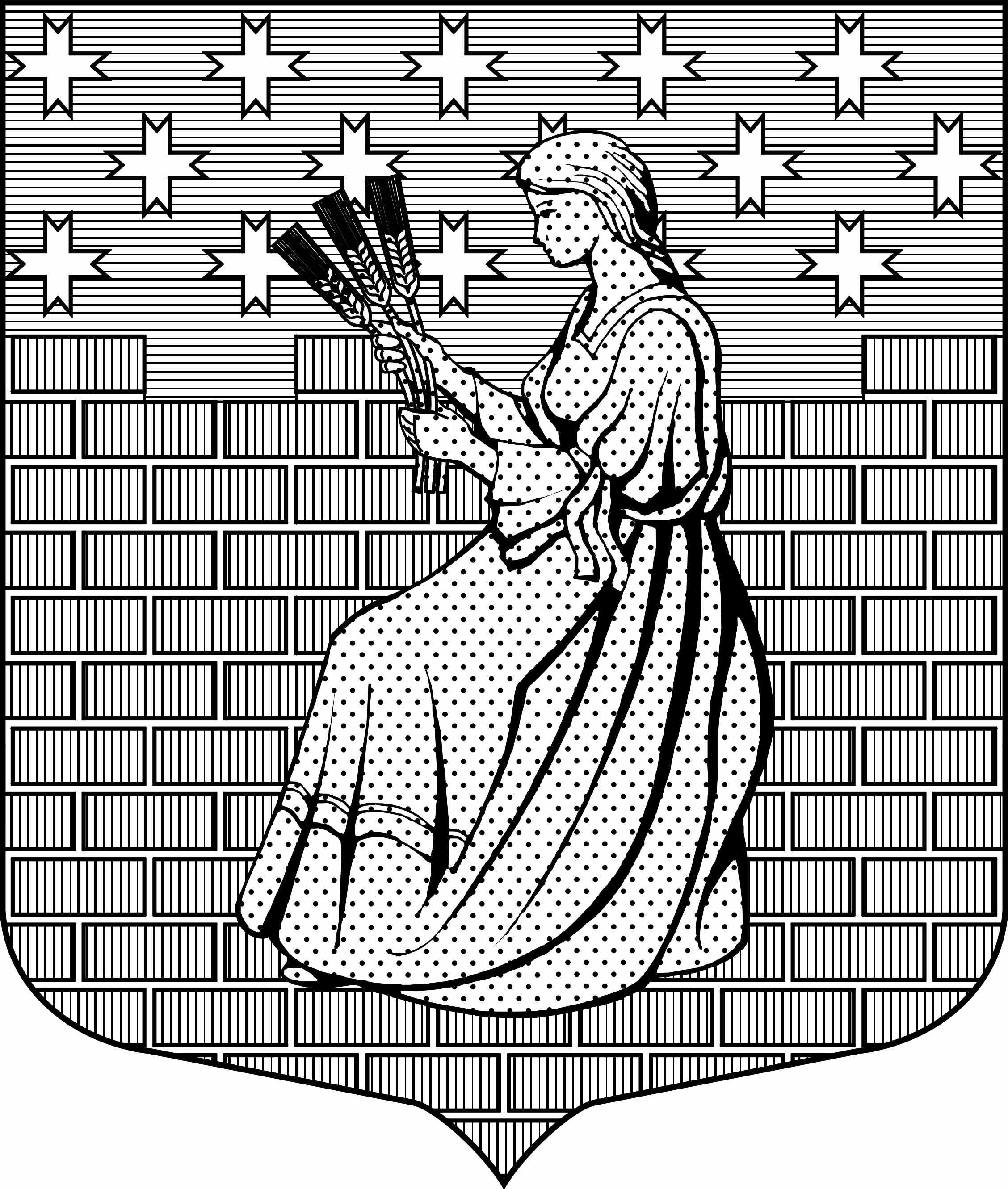 МУНИЦИПАЛЬНОЕ ОБРАЗОВАНИЕ“НОВОДЕВЯТКИНСКОЕ СЕЛЬСКОЕ ПОСЕЛЕНИЕ”ВСЕВОЛОЖСКОГО МУНИЦИПАЛЬНОГО РАЙОНАЛЕНИНГРАДСКОЙ ОБЛАСТИ______________________________________________________________________________________________________________________________________188661, дер. Новое Девяткино, дом 57, оф. 83, Всеволожский район, Ленинградская область, тел./факс (812) 595-74-44, (813-70) 65-560АДМИНИСТРАЦИЯПОСТАНОВЛЕНИЕ31  .10.2017                                                                                       № 104 /01-04дер. Новое ДевяткиноОб утверждении муниципальной подпрограммы «Противодействие терроризму и экстремизму в МО «Новодевяткинское сельское поселение» на 2017-2019 годы»В соответствии с  Бюджетным кодексом РФ, Федеральным законом от 6 октября 2003 года 131-ФЗ «Об общих принципах организации местного самоуправления в Российской Федерации», Уставом МО «Новодевяткинское сельское поселение», постановлением администрации МО «Новодевяткинское сельское поселение» от 14.12.2016 №160/01-04 «Об утверждении Порядка разработки, утверждения и контроля за реализацией муниципальных программ, подпрограмм в МО «Новодевяткинское сельское поселение»ПОСТАНОВЛЯЮ:1. Утвердить муниципальную подпрограмму «Противодействие терроризму и экстремизму в МО «Новодевяткинское сельское поселение» на 2017-2019гг.» согласно приложению к настоящему постановлению.2. Опубликовать постановление на официальном сайте муниципального образования в сети Интернет.3. Контроль за исполнением постановления возложить на заместителя главы администрации А.А.Данчева.Глава муниципального образования				      Д.А. Майоров                 Приложение к постановлению администрации  от «31» октября 2017 г. № 104/01-04МУНИЦИПАЛЬНАЯ ПОДПРОГРАММА«Противодействие терроризму и экстремизмув МО «Новодевяткинское сельское поселение» на 2017 – 2019 годы»ПАСПОРТ ПОДПРОГРАММЫЗаказчик Подпрограммы  и исполнители мероприятий несут ответственность за их качественное и своевременное выполнение, рациональное использование финансовых средств и ресурсов, выделяемых на реализацию Подпрограммы:Заказчик и разработчик при необходимости уточняют программные мероприятия, механизм программы, состав исполнителей путем внесения изменений в Подпрограмму. Ход и результаты выполнения мероприятий Подпрограммы может быть рассмотрены на заседаниях Совета депутатов МО «Новодевяткинское сельское поселение» с заслушиванием заказчика и исполнителей.Содержание проблемы и обоснование необходимости её решенияПрограммными методами.1.Увеличение вероятности совершения террористических актов на территории МО «Новодевяткинское сельское поселение».2. Большое количество трудовых мигрантов, проживающих и осуществляющих трудовую деятельность на территории МО «Новодевяткинского сельского поселение», слабый контроль за ними со стороны управления миграционной службы, органов внутренних дел.3.Наличие на территории муниципального образования большого количества торговых и развлекательных центров, что способствует совершению террористического акта с большим количеством пострадавших.4.Недостаточная подготовленность населения и организаций к действиям при совершении террористических актов и захвате заложников, особенно в образовательных и медицинских учреждениях.Ресурсное обеспечение Подпрограммы1. Подпрограмма  реализуется за счет средств бюджета МО «Новодевяткинсоке сельское поселение». 2.. Объем средств может ежегодно и /или в течение финансового года уточняться в установленном порядке.Мероприятия Подпрограммы и финансированиеОрганизация управления реализацией Подпрограммыи контроль за ходом ее выполненияКонтроль за исполнением программных мероприятий осуществляется администрацией МО «Новодевяткинское сельское поселение»Ответственными за выполнение мероприятий Подпрограммы в установленные сроки являются исполнители Подпрограммы.Ожидаемые результаты реализации ПрограммыРеализация мероприятий Подпрограммы позволит снизить возможность совершения террористических актов на территории поселения, придаст работе по профилактике противодействия терроризму и экстремизму системный характер.Наименование ПодпрограммыМуниципальная подпрограмма «Противодействие терроризму и экстремизму» в МО «Новодевяткинское сельское поселение»  на 2017-2019 годы» (далее по тексту  - «Подпрограмма»)Заказчик ПодпрограммыАдминистрация МО «Новодевяткинское сельское поселение» Всеволожского муниципального района Ленинградской областиОснования для разработки Подпрограммы- Федеральный закон РФ от 06.10.2003 г. № 131-ФЗ «Об общих принципах местного самоуправления в РФ»;- Постановление Правительства РФ от 15.09.1999 г. № 1040 «О мерах по противодействию терроризму»;- Федеральный закон РФ от 06.03.2006 г. № 35-ФЗ «Противодействие терроризму»;- Распоряжение губернатора Ленинградской области от 26.11.1999 г. №538-рг «О дополнительных мерах по противодействию терроризму на территории Ленинградской области»;-Постановление Правительства РФ от 25.03.2015 г. № 272 «Об утверждении требований к антитеррористической защищенности мест массового пребывания людей и объектов (территорий), подлежащих обязательной охране полицией, и формы паспортов безопасности таких мест и объектов (территорий)»;- Устав МО «Новодевяткинское сельское поселение» Всеволожского муниципального района Ленинградской области.Разработчик ПодпрограммыМуниципальное казенное учреждение «Охрана общественного порядка» МО «Новодевяткинское сельское поселение» Всеволожского муниципального района Ленинградской областиПериод и этапы реализации Подпрограммы                          2017 – 2019 годыЦели и задачи Подпрограммы- создание безопасных условий жизнедеятельности населения;-повышение степени защищенности граждан от возникающих угроз при угрозе совершения или совершении террористического акта;-выявление и устранение причин и условий, способствующих совершению террористических актов на территории МО «Новодевяткинское сельское поселение»;-подготовка населения к действиям в условиях совершения теракта, захвата заложников;- информирование населения о правилах поведения в повседневной жизни, способствующих предотвращению террористических актов;- поддержание объектов и территорий с массовым пребыванием людей на уровне, препятствующем совершению террористических актов.Объёмы и источники финансирования Подпрограммы- на 2017 год - 84 тыс. руб.- на 2018 год – 84 тыс. руб.- на 2019 год -  84 тыс. руб.Исполнитель ПодпрограммыМКУ «Охрана общественного порядка» МО «Новодевяткинское сельское поселение»Соисполнители Подпрограммы- Администрация МО «Новодевяткинское сельское поселение»; -УМВД России по г.Санкт-Петербург и Ленинградской области;- Отдел надзорной деятельности и профилактической работы УНД и ПР ГУ МЧС России Ленинградской области во Всеволожском районе.Ожидаемые конечные результаты реализации Подпрограммы-повышение степени защищенности населения при совершении террористических актов;-повышение степени антитеррористической защищенности территории МО «Новодевяткинское сельское поселение»;-воспитание чувства гражданской ответственности граждан по предупреждению террористических актов;-повышение уровня подготовленности населения по действиям при чрезвычайной ситуации в результате террористического акта, захвата заложников.Ответственные за организацию проведения Подпрограммы и контроль за ходом её реализацииОтветственные за реализацию Подпрограммы:-МКУ «Охрана общественного порядка».Контроль за ходом реализации Подпрограммы осуществляют:-Администрация МО «Новодевяткинское сельское поселение»;-Отдел по делам ГО и ЧС МО «Всеволожский муниципальный район Ленинградской области;-Отдел надзорной деятельности и профилактической работы Всеволожского района;№п/пМуниципальная подпрограмма «Противодействие терроризму и экстремизму» в МО «Новодевяткинское сельское поселение»  на 2017-2019 годы»В тыс. рублейВ тыс. рублейВ тыс. рублей№п/пМуниципальная подпрограмма «Противодействие терроризму и экстремизму» в МО «Новодевяткинское сельское поселение»  на 2017-2019 годы»2017 г.2018 г.2019 г.Основные мероприятия (направления)2017 г.2018 г.2019 г.   1Проведение расширенных заседаний антитеррористической группы МО «Новодевяткинское сельское поселение» с привлечением сотрудников органов МВД, Россгвардии, психологов центра экстренных ситуаций, образовательных, культурно-досуговых учреждений, учреждений здравоохранения35.035.035.0  3Приобретение стендов с наглядной агитацией для администрации, муниципальных казенных учреждений и предприятий по вопросам предупреждения террористических актов, защиты населения при совершении террористических актов15.015.015.0  4Оборудование мест массового пребывания людей, подготовка документации в соответствии с Федеральным законом РФ от 06.03.2006 г. № 35-ФЗ «О противодействии терроризму», Постановлением Правительства РФ от 25.03.2015 г. № 272 (КДЦ «Рондо», «Летняя эстрада», церковь равноапостольной княгини Ольги).14.014.014.0  5Изготовление карт-планов территории МО «Новодевяткинское сельское поселение» с нанесением объектов с массовым пребыванием людей, обозначением внутрипоселковых дорог5.0     5.0      5.0   6Разработка и изготовление памяток населению и сотрудникам школьных и дошкольных учреждений, культурно-досуговых учреждений по действиям при совершении террористических актов, захвате заложников15.0    15.0     15.0                                         ВСЕГО:84.084.084.0